ANEXO IIFICHA DE INSCRIÇÃO DE PROGRAMA DE EXTENSÃONO PROGRAMA DE BOLSAS DE EXTENSÃO – PROBEX – EDITAL Nº01/2013I - IDENTIFICAÇÃO GERAL DO PROGRAMATeresina, _____/______/2013._____________________________Coordenador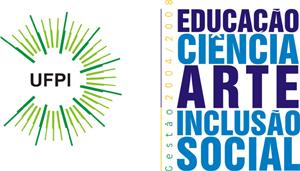 UNIVERSIDADE FEDERAL DO PIAUÍPRÓ-REITORIA DE EXTENSÃOCOORDENADORIA DE PROGRAMAS E PROJETOS DE EXTENSÃOFone: (0.xx.86)3215-5573   Fax: (0.xx.86)3215-5570Home page: www.ufpi.br/prex/cppexE-mail: cppex@ufpi.br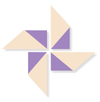 Título:Instituição:Universidade Federal do PiauíDepartamento ou Setor:Grande Área:(CNPq) (  ) Ciências Biológicas(  ) Ciências Exatas e da Terra(  ) Ciências Agrárias(  ) Ciências Humanas(  ) Ciências da Saúde(  ) Ciências Sociais e Aplicadas (  ) Engenharia/Tecnologia(  ) Lingüística, Letras e Artes(SIEXBRASIL)(  ) Ciências Biológicas e Fisiológicas(  ) Ciências Exatas e da Terra(  ) Ciências Agrárias e Veterinárias(  ) Ciências Humanas(  ) Ciências da Saúde(  ) Ciências Sociais e Aplicadas(  ) Engenharias(  ) Lingüística, Letras e ArtesProjetos vinculados:Área Temática Principal:Área Temática Complementar (opcional):Linha de Extensão :Justificativa da Proposta:(máximo 10 linhas)Número de Bolsas Solicitadas:Palavras-Chave (descrever até quatro):Público-Alvo (informação qualitativa):Público Diretamente Atingido (informação quantitativa):Local de Atuação:Período de Realização:Início:Término: Abrangências:(   ) Intradepartamental (   ) Interdepartamental(   ) Interunidade           (   ) InterinstitucionalCoordenador(a):Título/Cargo/Função na UFPI:Endereço para contato:Telefone(s) Trabalho:Celular:Residencial:Fax:E-mail: